ALLEGATO AAL PRESIDE FACOLTA’ MEDICINA E PSICOLOGIAUniversità Sapienza di Roma IL/La sottoscritto/a, chiede di essere ammesso/a alla selezione per titoli e colloquio, per l’individuazione di n. 1 tutor organizzatore per il corso di laurea magistrale a ciclo unico in Scienze della Formazione Primaria presso la Facoltà di Medicina e Psicologia dell’Università Sapienza di Roma.A tal fine dichiara sotto la propria responsabilità:dati anagrafici:Cognome NomeLuogo di nascitaData di nascita(formato data: gg/mm/aaaa)Codice Fiscale Comune di residenzadomicilio ai fini della partecipazione alla selezione:Via/Piazza/Corso, n. civ. CittàCAP	Prov.Telefonoe-mailSi prega di indicare un indirizzo di posta elettronica ordinaria, non una PEC.di essere ammesso/a alla selezione per la/le seguente/i procedura/e:       n. 1 Tutor Organizzatore in posizione di esonero totale (ai sensi dell’art. 11, comma 2, del D.M. 10 settembre 2010 n. 249)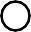 Indicare la/le procedura/procedure per la/le quale/quali si intende parteciparedi essere in servizio presso il seguente istituto scolastico:di essere in possesso del requisito indicato all’art. 2 del bando:per i docenti:di essere stato/a immesso/a in ruolo in data:	(formato data: gg/mm/aaaa)di aver maturato, almeno cinque anni di servizio a tempo indeterminato nel rispettivo grado di scuoladi aver svolto attività documentata in almeno tre degli ambiti previsti nella tabella 2 allegato A del D.M. 8 novembre 2011:esercizio della funzione di supervisore del tirocinio nei corsi di laurea in Scienze della Formazione Primaria, nelle Scuole di specializzazione all’insegnamento superiore e nei percorsi di cui ai decreti del Ministro dell’Istruzione, dell’Università e della Ricerca 7 ottobre 2004, n. 82, e 28 settembre 2007, n. 137 (punti 6);insegnamento ovvero conduzione di gruppi di insegnanti in attività di formazione in servizio nell’ambito di offerte formative condotte da soggetti accreditati dal MIUR e della durata di almeno 10 ore (punti 2);esercizio della funzione di docente accogliente nei corsi di laurea in Scienze della Formazione Primaria, nelle Scuole di specializzazione all’insegnamento superiore e nei percorsi di cui ai decreti del Ministro dell’Istruzione, dell’Università e della Ricerca 7 ottobre 2004, n. 82, e 28 settembre 2007, n. 137 (punti 2);tutor o formatore in iniziative di formazione del personale docente organizzate dal MIUR ovvero dall’ANSAS (punti 3);insegnamento ovvero conduzione di laboratori didattici presso i corsi di laurea in Scienze della Formazione Primaria, le Scuole di specializzazione all’insegnamento superiore e i percorsi di cui ai decreti del Ministro dell’Istruzione, dell’Università e della Ricerca 7 ottobre 2004, n. 82, e 28 settembre 2007, n. 137 (punti 6);partecipazione a gruppi di ricerca didattica gestiti dall’Università o da enti pubblici di ricerca (punti 3);pubblicazioni di ricerca disciplinare ovvero didattico/metodologica, anche di natura trasversale alle discipline, ovvero sulla formazione docente (da punti 1 a punti 5);partecipazione a progetti di sperimentazione ai sensi degli articoli 277 e 278 del decreto legislativo n. 297/1994 (punti 2);titolo di dottore di ricerca in didattica (punti 6);attività di ricerca ovvero di insegnamento nelle Università o nelle istituzioni dell’Alta Formazione Artistica, Musicale e Coreutica o in percorsi preposti alla formazione didattica e disciplinare degli insegnanti (punti 3);direzione di corsi finalizzati alla formazione di tutor ovvero alla formazione e all’aggiornamento didattico svolti presso le Università, le istituzioni AFAM o enti accreditati dal Ministero (punti 6);avere seguito corsi di formazione per il personale scolastico all’estero nell’ambito di programmi comunitari (Longlife Learning Programme, Leonardo Da Vinci, Pestalozzi, ecc. ) (punti 6).-di essere in possesso della cittadinanza italiana, ovvero _______________________________ -di essere iscritt __ nelle liste elettorali del Comune di __________________________________(se non iscritto/a indicare i motivi della non iscrizione o della cancellazione dalle liste); -di non aver riportato condanne penali e non avere carichi pendenti (procedimenti penali in corso di istituzione o pendenti in giudizio), non essere stato dichiarato interdetto dai pubblici uffici in base a sentenza passata in giudicato o sottoposto a misure che escludono, secondo le norme vigenti, la costituzione del rapporto di impiego con la Pubblica Amministrazione, né trovarsi in alcuna delle condizioni di incompatibilità, anche nello Stato di eventuale appartenenza o provenienza (da indicare a pena di esclusione) ______________________________________; -di non essere stato destituito o dispensato dall'impiego presso una Pubblica Amministrazione e di non essere stato dichiarato decaduto da altro impiego statale ai sensi dell'art. 127, lettera d), del testo unico 10/1/1957, n. 3, per aver conseguito l'impiego mediante la produzione di documenti falsi o viziati da invalidità insanabile;IL/La sottoscritto/a dichiara, sotto la propria responsabilità, che quanto sopra affermato corrisponde a verità ed è consapevole delle sanzioni penali nel caso di dichiarazioni non veritiere, di formazione o uso di atti falsi, richiamati dall’art. 76 del D.P.R. 445 del 28 dicembre 2000.IL/La sottoscritto/a ai sensi degli artt. 13 e 14 del Regolamento UE 2016/679 (GDPR) presta il proprio consenso affinché i dati personali di cui alla presente istanza e contenuti nei suoi allegati siano trattati, anche con strumenti informatici, per consentire lo svolgimento del procedimento per il quale la presente istanza viene resa.IL/La sottoscritto/a allega alla presente la seguente documentazione:elenco dei documenti e titoli;copia fotostatica del documento di identità;curriculum vitae et studiorum, datato e firmato;copia delle pubblicazioni;breve relazione riguardante i titoli presentati.Luogo e data,  	Firma del dichiaranteALLEGATO BDICHIARAZIONE SOSTITUTIVA DI CERTIFICAZIONI1 (Art. 46 D.P.R. 445 del 28/12/2000)Il/la sottoscritto/a (Cognome e nome)  											 nato/a a		(	) il		/		/				 residente a						(		) in				n.							 tel.	e-mail  										consapevole delle sanzioni penali, nel caso di dichiarazioni non veritiere e falsità negli atti, richiamate dall’art. 76 D.P.R. 445 del 28/12/2000,DICHIARALuogo e data…………………………………………….Il / La Dichiarante…………………………………………….La dichiarazione sostitutiva di certificazione (art. 46 D.P.R. 445/2000) consente all'interessato di comprovare mediante dichiarazione sottoscritta gli stati previsti dal predetto articolo.ALLEGATO CDICHIARAZIONE SOSTITUTIVA DELL’ATTO DI NOTORIETA’ 2(ART. 19 e 47 D.P.R. 445 del 28/12/2000)Il/la sottoscritto/a (Cognome e nome)  							 nato/a a		(	) il / /			 residente a					(	) in				n.				 tel.	e-mail  						 consapevole delle sanzioni penali, nel caso di dichiarazioni non veritiere e falsità negli atti, richiamate dall’art. 76 D.P.R. 445 del 28/12/2000,DICHIARAdi essere a conoscenza del fatto che l’allegata copia:dell’atto/documento		conservato/rilasciato dalla amministrazione pubblica	è conforme all’originale;della pubblicazione dal titolo				edito da			, riprodotto per intero/estratto da pag.	a pag.	e quindi composta di n°			fogli, è conforme all’originale.tutte le pubblicazioni presentate in formato elettronico sono conformi agli originali in mio possesso.Luogo e data…………………………………………….Il / La Dichiarante3…………………………………………….La dichiarazione sostitutiva di atto di notorietà (art. 47 D.P.R. 445/2000)Tutti gli stati, fatti e qualità personali non espressamente previsti nella dichiarazione sostitutiva di certificazione (art.46 DPR 445/2000), possono essere comprovati dall'interessato, a titolo definitivo, mediante dichiarazione sostitutiva di atto di notorietà.Il dichiarante può rendere anche dichiarazioni nell'interesse proprio ma riguardanti stati, qualità personali e fatti relativi ad altri soggetti di cui egli abbia diretta conoscenza.Ai sensi dell’art. 38, D.P.R.445 del 28/12/2000 la dichiarazione è sottoscritta dall’interessato in presenza del dipendente addetto ovve- ro sottoscritta e inviata unitamente a copia fotostatica, non autenticata, di un documento di identità del sottoscrittore all’ufficio competen- te.